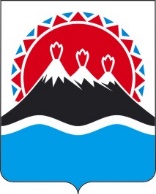 П О С Т А Н О В Л Е Н И ЕГУБЕРНАТОРА КАМЧАТСКОГО КРАЯ[Дата регистрации] № [Номер документа]г. Петропавловск-КамчатскийВ соответствии с Федеральным законом от 21.12.1994 № 68-ФЗ «О защите населения и территорий от чрезвычайных ситуаций природного и техногенного характера», постановлением Главного государственного санитарного врача Российской Федерации от 07.07.2021 № 18 «О мерах по ограничению распространения новой коронавирусной инфекции (COVID-2019) на территории Российской Федерации в случаях проведения массовых мероприятий», Законом Камчатского края от 19.12.2008 № 198 «О защите населения и территории Камчатского края от чрезвычайных ситуаций природного и техногенного характера», постановлением Губернатора Камчатского края от 03.07.2021 № 94 «О мерах по недопущению распространения новой коронавирусной инфекции (COVID-19) на территории Камчатского края»ПОСТАНОВЛЯЮ:1. Установить, что согласование проведения массовых мероприятий на территории Камчатского края, не запрещенных к проведению постановлением Губернатора Камчатского края от 03.07.2021 № 94 «О мерах по недопущению распространения новой коронавирусной инфекции (COVID-19) на территории Камчатского края» (далее - мероприятия), осуществляется исполнительными органами государственной власти Камчатского края, уполномоченными в сфере деятельности, в рамках которой проводятся мероприятия (далее - уполномоченные органы), во взаимодействии с органом местного самоуправления муниципальных образований в Камчатском крае, на территории которого планируется проведение мероприятий. 2. В случае, если проведение мероприятий затрагивает сферы деятельности более одного исполнительного органа государственной власти Камчатского края, то согласование таких мероприятий осуществляется Министерством    развития гражданского общества, молодежи и информационной политики Камчатского края во взаимодействии с органом местного самоуправления соответствующего муниципального образования в Камчатском крае.3. Инициаторами согласования проведения мероприятий (далее - инициаторы) являются:1) граждане, проживающие на территории Камчатского края;2) общественные объединения, в том числе политические партии, осуществляющие деятельность в Камчатском крае;3) организации независимо от форм собственности, расположенные на территории Камчатского края;4) индивидуальные предприниматели, осуществляющие деятельность в Камчатском крае.4. В целях согласования проведения мероприятия инициатор направляет в уполномоченный орган предложение (уведомление) о его проведении не позднее, чем за пять рабочих дней до планируемой даты проведения мероприятия, в котором указываются: наименование мероприятия; дата, время и место проведения мероприятия; реквизиты организатора мероприятия, а также лиц, ответственных за проведение мероприятия; количество и возраст участников мероприятия; меры, принятые или планируемые к принятию для предупреждения новой коронавирусной инфекции (COVID-19), при проведении мероприятия.  5. В случае, если предложение (уведомление) о проведении мероприятия поступило от инициатора в уполномоченный орган, в сферу деятельности которого не входит решение вопросов, связанных с согласованием мероприятия, то указанный орган перенаправляет данное предложение (уведомление) по подведомственности в соответствующий уполномоченный орган в течение одного рабочего дня со дня его поступления. 6. Рассмотрение вопросов, связанных с согласованием проведения публичных мероприятий, определяемых законодательством Российской Федерации о собраниях, митингах, демонстрациях, шествиях и пикетированиях, и принятие по ним необходимых решений осуществляется с учетом соблюдения процедуры, установленной соответствующими нормами законодательства.7. Согласование мероприятия уполномоченным органом осуществляется  с учетом мнения Управления Федеральной службы по надзору в сфере защиты прав потребителей и благополучия человека по Камчатскому краю (далее - Управление) о возможности проведения данного мероприятия, и информации  о наличии условий для соблюдения его инициаторами и участниками санитарно-эпидемиологических требований, а также ограничительных мер, установленных постановлением Губернатора Камчатского края от 03.07.2021 № 94 «О мерах по недопущению распространения новой коронавирусной инфекции (COVID-19) на территории Камчатского края» (далее - постановление Губернатора Камчатского края от 03.07.2021 № 94).8. В случае если количество участников мероприятия превышает 500 человек, проведение такого мероприятия допускается при наличии согласования Управления с учетом требований, установленных постановлением Главного государственного санитарного врача Российской Федерации от 07.07.2021 № 18 «О мерах по ограничению распространения новой коронавирусной инфекции (COVID-2019) на территории Российской Федерации в случае проведения массовых мероприятий».9. Уполномоченный орган в течение срока, указанного в части 4 настоящего постановления, принимает решение о согласовании либо об отказе в согласовании проведения мероприятия.10. Основаниями для отказа в согласовании проведения мероприятия являются:1)  отсутствие условий для соблюдения инициаторами и участниками мероприятия санитарно-эпидемиологических требований, а также ограничительных мер, установленных постановлением Губернатора Камчатского края от 03.07.2021 № 94;2) издание нормативного правового акта о запрете (ограничении) проведения мероприятий с учетом санитарно-эпидемиологической обстановки в Камчатском крае.11. В случае принятия решения об отказе в согласовании проведения мероприятия уполномоченный орган в течение двух рабочих дней со дня принятия такого решения, направляет инициатору уведомление о принятом решении с обоснованием причин отказа.12. Решение о согласовании проведения мероприятия принимается уполномоченным органом в форме приказа.           13. Настоящее постановление вступает в силу после дня его официального опубликования.О согласовании проведения массовых мероприятий на территории Камчатского края в целях недопущения распространения новой коронавирусной инфекции (COVID-19) горизонтальный штамп подписи 1]В.В. Солодов